T.C.ONDOKUZ MAYIS ÜNİVERSİTESİSAĞLIK BİLİMLERİ FAKÜLTESİSAĞLIK YÖNETİMİ BÖLÜMÜ KALİTE KOMİSYONU İLKE, USUL ve ESASLARIBİRİNCİ BÖLÜMAmaç, Kapsam, Dayanak ve Tanımlar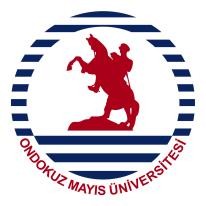 AmaçMADDE 1 - (1) Amaç; Ondokuz Mayıs Üniversitesi Sağlık Bilimleri Fakültesi Sağlık Yönetimi Bölümü Kalite Komisyonu’nun ilke, usul ve esaslarını belirlemektir.KapsamMADDE 2 - (1) Bu ilke, usul ve esaslar, OMU Sağlık Bilimleri Fakültesi Sağlık Yönetimi Bölümü Kalite Komisyonu’nun oluşumu, işleyişi, görevleri, sorumlulukları, yetkileri, kararların uygulanışı ve takibini kapsar.DayanakMADDE 3 - (1) Bu usul ve esaslar, 2547 Sayılı Yükseköğretim Kanunu’nun ilgili hükümleri ile  Yükseköğretim Kalite Güvencesi Yönetmeliğine istinaden hazırlanmıştır.TanımlarMADDE 4 - (1) Bu ilke, usul ve esaslarda;Üniversite: Ondokuz Mayıs Üniversitesi’ni,Fakülte: Sağlık Bilimleri Fakültesi’ni,Bölüm: Sağlık Yönetimi Bölümü’nü,Komisyon: Ondokuz Mayıs Üniversitesi Sağlık Bilimleri Fakültesi Sağlık Yönetimi Bölümü Kalite KomisyonunuBaşkan: Ondokuz Mayıs Üniversitesi Sağlık Bilimleri Fakültesi Sağlık Yönetimi  Bölümü Kalite Komisyonu Başkanı’nı,Komisyon Üyesi: Ondokuz Mayıs Üniversitesi Sağlık Bilimleri Fakültesi Sağlık Yönetimi Bölümü Kalite Komisyonunda görevli üyelerini,Öğrenci: Sağlık Bilimleri Fakültesi Sağlık Yönetimi Bölümü öğrencilerini,İç paydaş: Öğrencileri,Dış paydaş: Mezunlar ve sektör temsilcilerini,Raportör: Kalite Komisyonu Raportörü’nü, ifade eder.İKİNCİ BÖLÜMKomisyonun OluşumuMADDE 5 - Komisyonun oluşumu aşağıdaki esaslar doğrultusundadır:Komisyon Başkan ve Üyelerden oluşur.Komisyonda en az 1 öğretim üyesi olmak üzere en az 3 öğretim elemanı ile en az bir  öğrenciden oluşur. Komisyon üyeleri Sağlık Yönetimi Bölümünde görevli öğretim elemanları arasından BölümBaşkanı’nın teklifi ile 2 (iki) yıl süre ile seçilir. Üyeler bir sonraki dönem için yeniden görevlendirilebilir.   Komisyon kendi üyeleri arasından bir başkan ve bir raportör seçer.Komisyonun Çalışma EsaslarıMADDE 6 – Komisyon, üye salt çoğunluğuyla her eğitim döneminde en az bir defa olmak  üzere ve gerekli hallerde Bölüm Başkanı veya Komisyon Başkanının çağrısı üzerine toplanır.Komisyon toplanabilmesi için kurul üye tam sayısının salt çoğunluğu gereklidir. Kararlar, toplantıya katılan üyelerin salt çoğunluğu ile alınır. Yeter sayısının sağlanamaması halinde toplantı, başkan tarafından ileri bir tarihe ertelenir. Komisyon Başkanı, komisyon çalışmalarının organizasyonunu sağlar.Tutanaklarının yazılması, imzalatılması ve arşivlenmesi ile ilgili işleri raportör yapar.Gerekli durumlarda konu ile ilgili görüşlerine başvurmak üzere başka öğretim üyeleri ve uzmanlar komisyona davet edilebilir. Bu katılımcılar oy kullanamaz ve oylama oturumuna katılamaz.Komisyonla ilgili kararlar ve tutanaklar, Komisyon Başkanı tarafından Bölüm Başkanlığına iletilir.Komisyonun Görevleri ve SorumluluklarıMADDE 7 - Sağlık Yönetimi Bölümü Kalite Komisyonu görevleri aşağıdaki şekildedir:Kurumun  stratejik  planı ve hedefleri doğrultusunda, eğitim ve öğretim faaliyetlerinin değerlendirmesi ve kalitesinin iyileştirilmesi kapsamında çalışmalar yapar. Dış ve iç paydaş görüşleri doğrultusunda çalışmaları üniversitenin ‘’Kalite Güvence Sistemi Akademik/İdari Birim İşlem Takvimi’’ doğrultusunda planlar ve Bölüm Başkanlığının onayına sunar.Ulusal/ uluslararası düzeyde kalite kurulu tarafından belirlenen standartlar doğrultusunda, ilgili diğer komisyonlarla işbirliği yapar.Gerekli hallerde kalite çalışmaları kapsamında diğer komisyonlardan görüş         alır.Kalite komisyonu alt çalışma gruplarını kurar, çalışmalarını denetler, toplantılar düzenler.Kalite sürecinde Bölüm Öz Değerlendirme Raporu’nu  alt çalışma    gruplarından alır, denetler, düzenler ve Bölüm Başkanlığının onayına sunar.Kalite süreci ve dış denetimlere yönelik Bölüm Başkanı ve Komisyon Başkanı tarafından verilen görev ve  sorumlulukları yerine getirir.Kalite süreci ile ilgili çalışmaları planlar, organize eder ve bölümün diğer  komisyonları ve ölçüt komisyonları ile iletişim kurar,Gerektiğinde gündemde yer alan konulara ilişkin ilgili Anabilim Dalı Üyelerinin görüş ve   önerilerini alır,Kalite sürecinde gerekli olacak bölüm Öz Değerlendirme Raporunun hazırlanması süresince ölçüt alt gruplarını koordine eder; iç paydaş ve dış paydaş görüşleri doğrultusunda hazırlanan raporu denetler; rapora nihai halini verir ve Bölüm Başkanlığına sunar,Akreditasyon belgesi alındığı takdirde, Fakülte eğitim ve öğretim faaliyetlerine yönelik güncellemelerde görev alır.ÜÇÜNCÜ BÖLÜMYürürlükMADDE 8 - (1) Bu ilke, usul ve esaslar Bölüm Akademik Kurulu Kararı ile kabul edildiği tarihte  yürürlüğe girer.YürütmeMADDE 9 - (1) Bu ilke, usul ve esaslar hükümlerini Ondokuz Mayıs Üniversitesi Sağlık Bilimleri Fakültesi Sağlık Yönetimi Bölüm Başkanı yürütür.İlke, Usul ve Esasların kabul edildiği Akademik Kurulu Kararınınİlke, Usul ve Esasların kabul edildiği Akademik Kurulu KararınınTarih: Sayı: